2020-21 STEM-minded GRANT APPLICATION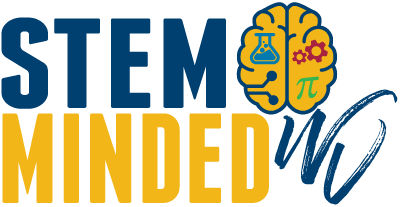 Given the current nature of our learning environment, many students do not have opportunities to participate in STEM activities.  The goal of the STEM-minded educator grants is to fund student-centered STEM projects that are designed to engage students in interdisciplinary STEM learning. Emphasis will be given to projects that meet the challenge of remote learning (e.g., STEM kits to be sent home, or technology that will allow your students to complete a task) or in-class activities (e.g., bins of materials for each student). The WVDE encourages and supports academic activities that will motivate and challenge students around STEM with an innovative approach that meets the needs of today’s learning environment. Proposals the STEM-minded educator grants must include a simple lesson plan. Lesson plans from those receiving grants will be shared on the WVDE STEM-minded WV website (https://wvde.us/stemmindedwv/).  GRANT GUIDELINESThe STEM-minded educator grant program will provide up to $1,000 to be used to provide materials or technology that can be packaged and sent home with students for a remote STEM activity or used in the classroom in such a manner that all students can participate. All WV public school educators are eligible to apply for the STEM-minded educator grants. PRIORITIES Funds will support a proposal that promotes student engagement, is innovative, and provides a plan that can be replicated by other educators.The proposal is designed to meet the challenge of remote learning (e.g. STEM kits to be sent home, or technology to allow students to better complete a task) or in-class activities (e.g. bins of materials for each student).The proposal includes a lesson plan, as well as lists of needed materials. Materials purchased will be the property of the school if they are not determined to be disposable or consumable. Please review the rubric found at the end of this document for additional criteria.WHAT WILL NOT BE FUNDED:Travel, presenters, or substitutesSubscriptions Prepackaged programs APPLICATION INFORMATION AND DEADLINESApplications for grants will be submitted through a Microsoft form, and will include a budget and signature sheet printed and signed by the applicant and principal, which will need to be scanned and uploaded via the form. Application Form Link Applications should be submitted using the form linked above by 4:00 p.m. on January 15, 2021. No late submissions will be accepted. Applications will be evaluated using the rubric at the end of this document.APPLICATION INSTRUCTIONSGather the following information and have it ready when you access the application form.
Applicant’s Name 	County NameApplicant’s Email	Best Contact Phone Number Applicant’s Signature	School Name School AddressPrincipal’s Name Principal’s EmailGrade BandDevelop responses to the following questions and have them ready when you access the application.What is the title of your lesson?Is this lesson for an activity(ies) to be completed by students at home or in the classroom?Provide a simple lesson plan (no more than 500 words) describing the lesson(s) that will be made possible through this grant, including how students will be assessed, and the standards addressed (include just the standard numbers, e.g. M.8.22). In your own words, how is this project related to STEM?Provide a sample list of materials to be provided to each student (e.g. – 50 Popsicle sticks, 1 bottle of glue, 1 thermometer, 1 bottle of water, 7 plastic cups, 40 cotton balls, 1 copy of Not a Box by Antoinette Portis, etc.)How many sets of materials will be created? How many students will this serve?Please note that the information provided above in the application will be published on the WVDE STEM-minded website as a resource for WV educators. Also, please note that a reflection and final lesson plan will be due to WVDE by October 15, 2021. The final lesson plan will also be published on the WVDE STEM-minded website. All grant funds will be sent to your county board office to be spent using county purchasing procedures.All questions regarding the STEM-minded educator grants should be directed to Erika Klose, eklose@k12.wv.us. 2020-21 STEM-minded GRANT EVALUATIONPlease refer to the following criteria when considering your application for the grant. Due Date: 4:00 p.m. on January 15, 20202020-21 STEM-minded GRANT BUDGETProject Budget Instructions - Please provide an itemized budget for this project. Include materials to be ordered or purchased. When drafting this budget, please ensure that your budget is in alignment with your county’s purchasing rules. 2020-21 STEM-minded GRANT APPLICATION 
Signature SheetInstructions:Please complete this sheet, sign, scan, and upload through the file upload in the application form.Project Name:Total Funds Requested from WVDE: School:Educator Name:Educator Signature: _______________________________________________By signing above, I indicate that it is my intention to follow all county purchasing procedures, and to use these funds in the manner described.Principal Name:Principal Signature: _______________________________________________By signing above, I indicate that I am aware of this grant application and will assist in following all county purchasing procedures, and to use these funds in the manner described.Criteria3 Points2 Points1 Points0 PointsInnovativeThe project is creative, original, and redefines learning experiences that would not be otherwise possible.The project is creative and has a fresh take on an existing idea. Learning experiences are enhanced because of this initiative. The project is creative but not original. Learning experiences are enhanced because of this initiative.The project lacks creativity and originality. Learning experiences are not enhanced because of this initiative.Remote LearningThe project creatively solves a problem created by remote learning or by limitations placed on classroom instruction due to COVID-19.The project solves a problem created by remote learning or by limitations placed on classroom instruction due to COVID-19.The project minimally addresses a problem created by remote learning or by limitations placed on classroom instruction due to COVID-19.The project does not address a problem created by remote learning or by limitations placed on classroom instruction due to COVID-19.Student ImpactThe project directly addresses practices that improve student success or engagement across a variety of disciplines. The project addresses practices that improve student success or engagement in multiple disciplines. The project is likely to have secondary effects that could enhance student success or engagement. The project will have minimal effect on student success or engagement Lesson RepeatabilityAll educators will be able to use the provided lesson plan description and materials list in order to duplicate this lesson, or lessons, in their own classrooms.  Educators will be able to use the provided lesson plan description and materials list with support to duplicate this lesson, or lessons, in their own classrooms.  With additional planning, educators will be able to use the provided lesson plan description and materials list in order to duplicate this lesson, or lessons, in their own classrooms.  Educators will find it difficult to use the provided lesson plan description and materials list in order to duplicate this lesson, or lessons, in their own classrooms.  Project BudgetIf more room is needed, feel free to attach additional information when submitting the application. Please note: shipping & handling CAN be included in your requestProject BudgetIf more room is needed, feel free to attach additional information when submitting the application. Please note: shipping & handling CAN be included in your requestProject BudgetIf more room is needed, feel free to attach additional information when submitting the application. Please note: shipping & handling CAN be included in your requestProject BudgetIf more room is needed, feel free to attach additional information when submitting the application. Please note: shipping & handling CAN be included in your requestProject Title: Project Title: Project Title: Project Title: School Name:  Educator Name:Educator Name:Educator Name:ExpensesExpensesExpensesExpensesItemCost per itemQuantityTotal CostTotal Funds Requested from WVDE:Total Funds Requested from WVDE:Total Funds Requested from WVDE: